Context- en concurrentieonderzoekWaar wordt de lamp gebruikt?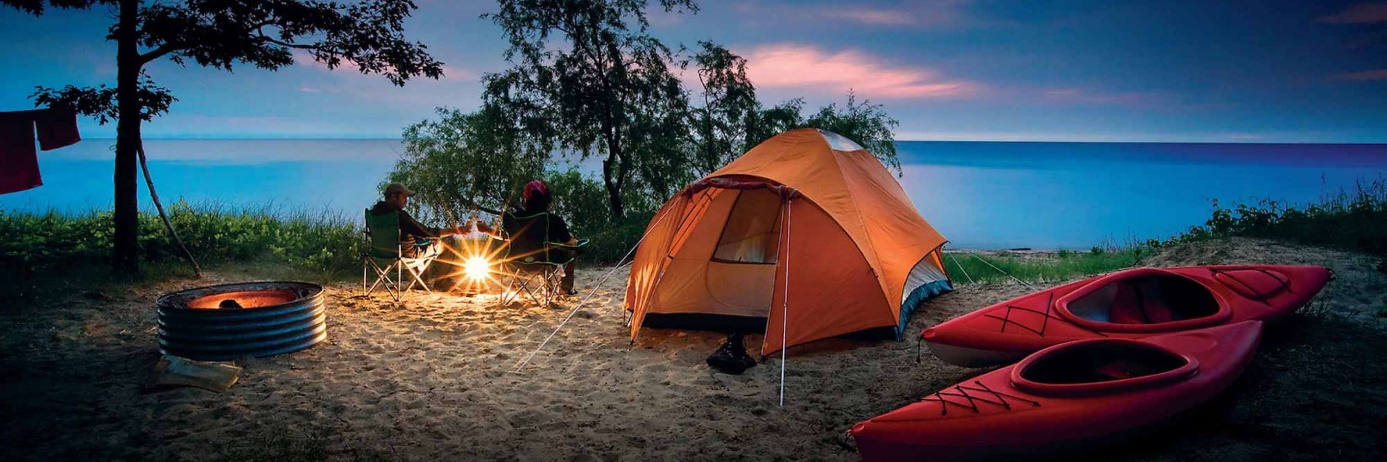 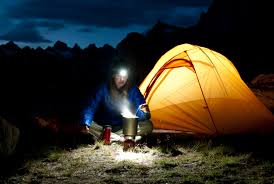 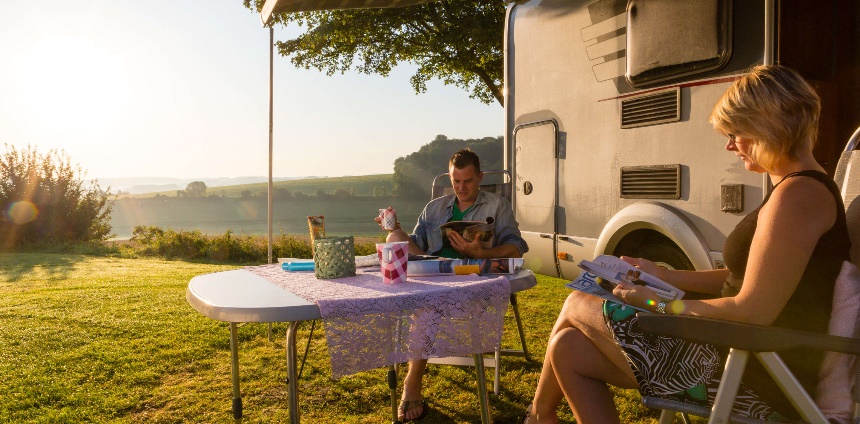 Hoe wordt de lamp gebruikt?De lamp gaat gebruikt worden op een camping. Op een tafel. Wat is het doel van jouw gebruiker/persona voor het ontwerpDe lamp wordt vooral gebruikt voor lezen, en licht hebben als je ’s avonds buiten spelletjes aan het doen bent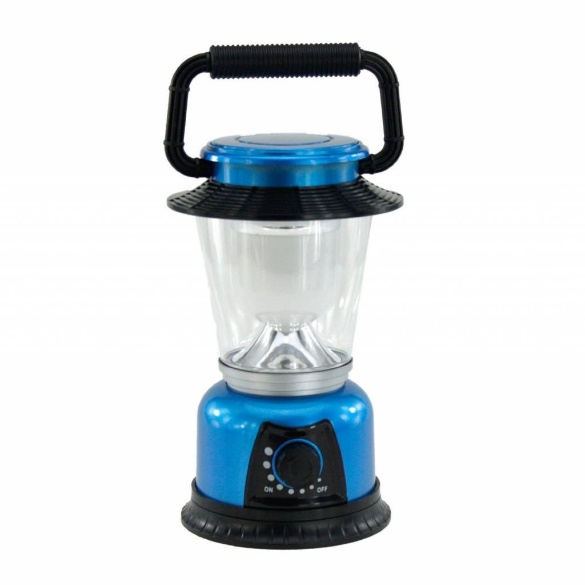 Wat is goed: Er zit een handvat aan. Je kunt de felheid aanpassen.Je kunt hem makkelijk aan en uit zetten.Wat is slecht:Er worden geen batterijen bij geleverd. Hij heeft een groot formaat. Je kunt hem niet super makkelijk ophangen (je moet meteen een grotere haak hebben). 
https://www.2cheap.nl/bellson-campinglamp- lantaarn-dimbare-6-led.html 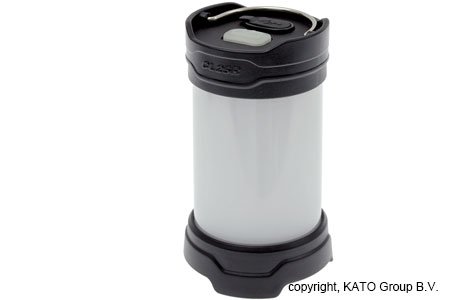 Wat is goed: Hij is oplaadbaar. Je kunt de lamp op verschillende standen zetten. Hij is vrij compact. Licht gewicht.Wat is slecht: Handvat kan makkelijker. Licht mag voor de sfeer wat meer warmte hebben. Op de laagste stand na, is er een geruis. Best duur (€59,90)	https://www.knivesandtools.nl/nl/pt/-fenix-cl25r-led-campinglamp.htm 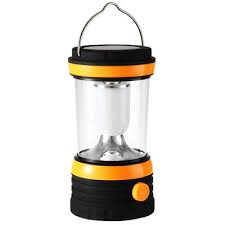 Wat is goed:Licht is goed. Hoge kwaliteit. Oplaadbaar. 3 modus voor schijnen. Betaalbaar (€18,69). In verschillende kleuren verkrijgbaar. Werkt op zonne-energie en batterijen.Wat is slecht:Redelijk groot formaat. Geen mooi ontwerp. Geen gericht licht.https://www.gearbest.com/outdoor-lanterns/pp_234718.html0020Wat is goed: 
Hij is opvouwbaar. Zaklamp en lantaarn. Verschillende kleuren. Goedkoop (maximaal €10,-).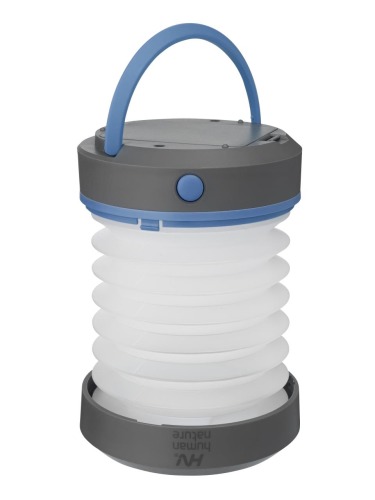 Wat is slecht: 
Batterijen zijn niet meegeleverd.https://webwinkel.anwb.nl/webwinkel/campinglamp-opvouwbaar.html 